Publicado en Guadalajara el 22/10/2021 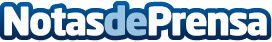 La 'Identidad Comarcal de la Sierra Norte de Guadalajara' ya es una realidad en el territorioEste proyecto surgió de la ciudadana de la comarca, en las mesas sectoriales de participación ciudadana para la elaboración de la estrategia de Desarrollo Rural 2016-2020.  Pretende convertirse en un motor que potencie el consumo de productos de proximidad, locales, comarcales y provinciales, de modo que los propios empresarios sean los mejores embajadores del territorio, y al mismo tiempo, también los mejores clientes de otros empresarios cercanosDatos de contacto:Javier Bravo606411053Nota de prensa publicada en: https://www.notasdeprensa.es/la-identidad-comarcal-de-la-sierra-norte-de Categorias: Sociedad Castilla La Mancha Turismo Industria Alimentaria Emprendedores Restauración http://www.notasdeprensa.es